Children, Young People and Families Children’s Commissioning Services,Sheffield Music Hub,Stadia Technology Park, 60 Shirland Lane, Sheffield, S9 3SP.  Tel: 0114 250 6860 	E-mail: ian.naylor@sheffield.gov.ukWebsite: www.sheffieldmusichub.org24/11/2016Senior Orchestra Commitments Spring Term 2017Dear Parents, Carers and Members of Senior OrchestraWe have an incredibly exciting series of concerts during the spring term, please see the dates below – full rehearsal details to follow but for now do please ensure these are in the family diary, please also fill in and return the reply slip with your availability. Both events are listed on our new website www.sheffieldmusichub.org where you will be able to keep up to date with all our events.Saturday 11th February “Love is in the air” – Sheffield CathedralJoint concert with Hallmark of Harmony Barbershop Chorale programme will feature the Symphonic Dances from West Side StoryConcert 7pm – rehearsal around 5pm TBC18th / 19th March – Classical Sheffield FestivalWe have a heavy involvement in this festival with different groups performing at different stages, an outline of events is listed below, full rehearsal details to follow:Saturday 18th MarchKelham Island – Cellists only - John Luther Adams Canticles of the Sky for Large Cello Ensemble10.00am – 12.00 Cello Lab (workshop) 13.00 Rehearsal  15.30 – 16.15 performance 1 of Adams17.00 – 17.45 performance 2 of Adams (then hot footing it to the Upper Chapel)Upper Chapel – Full strings only18.00 – Rehearsal of Arvo Part Fratres (with solo violin Lizzie Ball)19.30 – Performance20.15 – FinishSunday 19th MarchFull orchestra (although no brass and limited wind – those players are involved elsewhere)Shostakovich cello concerto no 1 with solo cello (Ollie….?)Sheffield City Hall Ballroom9.00am rehearsal12.00pm Performance12.45pm – FinishWind and BrassYellow Arch StudioArvo Part Fratres and Malcolm Arnold English Folk DancesPerformance 7pm (rehearsal TBC)TICKETS: whole weekend tickets for the festival priced at £20 are available now online, I strongly recommend purchasing these tickets as soon as possible as they are limited and once sold out individual tickets for each performance will need to be purchased. www.classicalweekend.comPlease fill in availability overleaf and return asapYours sincerelyIan NaylorHead of Music Education Sheffield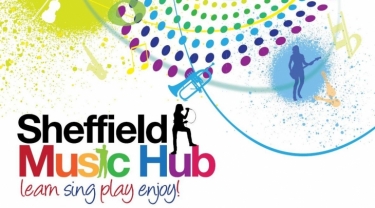 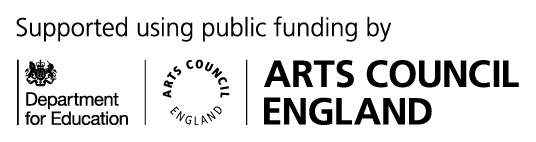 Senior Orchestra – Spring Term 2017 commitments – REPLY SLIPName……………………………………………………………………………………………Instrument………………………………………………………………………………………SATURDAY 11th FEBRUARYFull Orchestra“Love is in the Air” Sheffield Cathedral 7pm ………………………………………SATURDAY 18th MARCHCellists onlyJohn Luther Adams –  Kelham Island10.00am – 12.00pm – cello lab (not essential for performance later in day)……..13.00 – 17.45 – rehearsals and performance of piece …………………………….Strings onlyArvo Part Fratres – Upper Chapel18.00 – Rehearsal………………………………………………………………………19.30 – Performance…………………………………………………………………..SUNDAY 19th MARCHFull Orchestra (only some wind)Shostakovich Cello Concerto No 1 – Sheffield City Hall Ballroom9.00 am – Rehearsal …………………………………………………………………12.00pm Performance………………………………………………………………..Wind and Brass onlyArvo Part Fratres and Arnold English Folk Dances – Yellow Arch Studios7.00pm performance …………………………………………………………………